Język polski: Rozpoczniemy od przeczytania opowiadania „Babcia, papież i nuda” w podręczniku na stronie 26-27.Zastanów się:Kim jest papież? Gdzie znajduje się jego siedziba?Kiedy ogłoszono, że Karol Wojtyła został papieżem? Jak wyglądało życie Karola Wojtyły do czasu, gdy został papieżem? Każdy papież pełni swoją posługę w Watykanie – na terytorium Włoch. Spójrz na mapę Europy, gdzie znajduje się Polska, a gdzie leżą Włochy: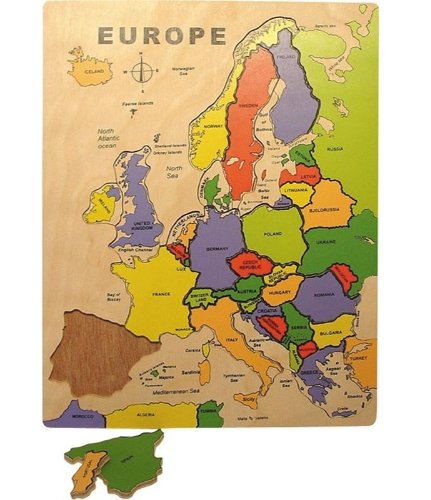 Odszukaj na mapie Europy państwo w kształcie buta – tam właśnie znajdują się Włochy.Przepisz starannie do zeszytu:Karol Wojtyła urodził się w Wadowicach 18 maja 1920 roku. W dzieciństwie chętnie uprawiał sport, często grał w piłkę nożną, jeździł na nartach, lubił wycieczki krajoznawcze. 16 października 1978 roku został wybrany papieżem i przyjął imię Jan Paweł II.Spójrz jak wyglądał Karol Wojtyła, kiedy był dzieckiem. Koledzy i bliscy nazywali go wtedy Lolek.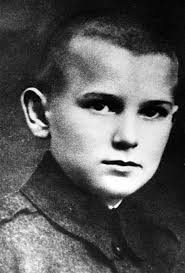 A tu jako papież – przybrał wówczas imię Jan Paweł II: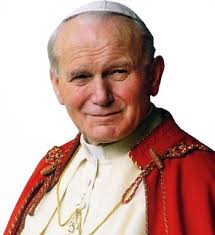  Karol Wojtyła zmarł 2 kwietnia 2005 roku. Po śmierci został ogłoszony świętym.Obejrzyj krótki film o życiu papieża Jana Pawła II:https://www.youtube.com/watch?v=9ARl-52BzasTeraz w ćwiczeniach wykonajcie krótkie zadania:na podstawie informacji z podręcznika rozwiąż krzyżówkę dotyczącą papieża Polaka (zad. 1, 2, str. 21)zadanie 5 (uzupełnij zdania z lukami)zadanie 6 – dopisz brakujące przymiotniki (stopniowanie)Matematyka:Dziś poznamy liczby od 1000 do 10000.Zapisz w zeszycie:Zwróć uwagę na pisownię!	1000 – tysiąc				2000 – dwa tysiące3000 – trzy tysiące4000 – cztery tysiące5000 – pięć tysięcy6000 – sześć tysięcy7000 – siedem tysięcy8000 – osiem tysięcy9000 – dziewięć tysięcy10000 – dziesięć tysięcyTysiąc to liczba czterocyfrowa, dziesięć tysięcy to liczba pięciocyfrowa.Wykonajcie w ćwiczeniach: zad.1, 2, 3, 4, str.63.  Po wykonanej pracy pobaw się na podwórku Miłego dniaPani Agnieszka